Curriculum Committee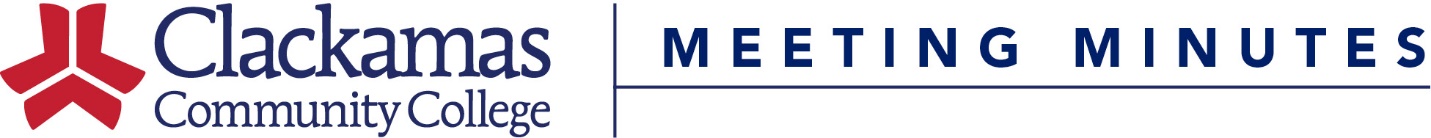 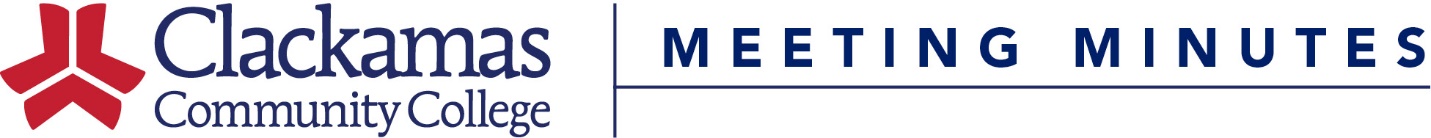 May 20, 2016Meeting AgendaPresent:  Nora Brodnicki, Armetta Burney, Debra Carino, Virginia Chambers, Amanda Coffey, Juan Cortes, Sue Goff, Erin Gravelle, Kari Hiatt, Kerrie Hughes (Chair), Jason Kovac, Eric Lee, Kara Leonard, Mike Mattson, Patricia McFarland, Kelly Mercer, Deanna Myers, Tracy Nelson, David Plotkin, Lisa Reynolds, Terrie Sanne, Charles Siegfried, Aundrea Snitker, Tara Sprehe, Sarah Steidl, Chris Sweet, Dru Urbassik, Andrea VergunGuests:   Absent:   ASG, Dustin Bare, Elizabeth Carney, Jordan Gulley, Megan Feagles, Dawn Hendricks, Gentiana Loeffler, Chris Sweet, Wryann Van Riper  Welcome & IntroductionsApproval of MinutesApproval of the November 3, 2023 minutesMotion to approve, approvedConsent AgendaCourse Number ChangesCourse Title ChangeReviewed Outlines for ApprovalMotion to approve, approvedCourse and Program ApprovalsOld BusinessCourseLeaf Check-InDru Urbassik presentedHow are things going?There was a training session on 11/16 for curriculum building in Program ManagementA recording of the session is on the f:drive under Temporary>CourseleafCatalog dates have been sent to departmentsA training session for making edits within CourseLeaf CAT will be held on 11/29 from 10:30am-12:00pmNew BusinessClosing CommentsStudent Learning Outcome (SLO) review resources are posted on the Curriculum Committee website under Additional Documents-Meeting Adjourned-Next Meeting: December 1, 2023 (8-9:30am)